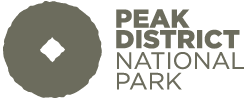 Online Education ExperienceEnquiry Form – 2021Online Education ExperienceEnquiry Form – 2021Online Education ExperienceEnquiry Form – 2021Online Education ExperienceEnquiry Form – 2021Online Education ExperienceEnquiry Form – 2021Online Education ExperienceEnquiry Form – 2021Please complete all sections on the form and return to us by email: customer.service@peakdistrict.gov.ukNb. Please note that this booking form is for ONLINE learning sessions only. If you wish to a book an Educational Visit to the National Park, please use the relevant form on the website.Once your completed enquiry form has been received and checked, it will be logged and acknowledged by email.We will then contact you within 15 working days of receiving the form to be advised if your preferred date/location/programme are available.Please note, if we do not hear back from you within 16 weeks of us sending this form to you, your enquiry will be closed and any contact details we have for you will be deleted from our booking system.Please complete all sections on the form and return to us by email: customer.service@peakdistrict.gov.ukNb. Please note that this booking form is for ONLINE learning sessions only. If you wish to a book an Educational Visit to the National Park, please use the relevant form on the website.Once your completed enquiry form has been received and checked, it will be logged and acknowledged by email.We will then contact you within 15 working days of receiving the form to be advised if your preferred date/location/programme are available.Please note, if we do not hear back from you within 16 weeks of us sending this form to you, your enquiry will be closed and any contact details we have for you will be deleted from our booking system.Please complete all sections on the form and return to us by email: customer.service@peakdistrict.gov.ukNb. Please note that this booking form is for ONLINE learning sessions only. If you wish to a book an Educational Visit to the National Park, please use the relevant form on the website.Once your completed enquiry form has been received and checked, it will be logged and acknowledged by email.We will then contact you within 15 working days of receiving the form to be advised if your preferred date/location/programme are available.Please note, if we do not hear back from you within 16 weeks of us sending this form to you, your enquiry will be closed and any contact details we have for you will be deleted from our booking system.Please complete all sections on the form and return to us by email: customer.service@peakdistrict.gov.ukNb. Please note that this booking form is for ONLINE learning sessions only. If you wish to a book an Educational Visit to the National Park, please use the relevant form on the website.Once your completed enquiry form has been received and checked, it will be logged and acknowledged by email.We will then contact you within 15 working days of receiving the form to be advised if your preferred date/location/programme are available.Please note, if we do not hear back from you within 16 weeks of us sending this form to you, your enquiry will be closed and any contact details we have for you will be deleted from our booking system.Please complete all sections on the form and return to us by email: customer.service@peakdistrict.gov.ukNb. Please note that this booking form is for ONLINE learning sessions only. If you wish to a book an Educational Visit to the National Park, please use the relevant form on the website.Once your completed enquiry form has been received and checked, it will be logged and acknowledged by email.We will then contact you within 15 working days of receiving the form to be advised if your preferred date/location/programme are available.Please note, if we do not hear back from you within 16 weeks of us sending this form to you, your enquiry will be closed and any contact details we have for you will be deleted from our booking system.Please complete all sections on the form and return to us by email: customer.service@peakdistrict.gov.ukNb. Please note that this booking form is for ONLINE learning sessions only. If you wish to a book an Educational Visit to the National Park, please use the relevant form on the website.Once your completed enquiry form has been received and checked, it will be logged and acknowledged by email.We will then contact you within 15 working days of receiving the form to be advised if your preferred date/location/programme are available.Please note, if we do not hear back from you within 16 weeks of us sending this form to you, your enquiry will be closed and any contact details we have for you will be deleted from our booking system.Please complete all sections on the form and return to us by email: customer.service@peakdistrict.gov.ukNb. Please note that this booking form is for ONLINE learning sessions only. If you wish to a book an Educational Visit to the National Park, please use the relevant form on the website.Once your completed enquiry form has been received and checked, it will be logged and acknowledged by email.We will then contact you within 15 working days of receiving the form to be advised if your preferred date/location/programme are available.Please note, if we do not hear back from you within 16 weeks of us sending this form to you, your enquiry will be closed and any contact details we have for you will be deleted from our booking system.1. Contact Details1. Contact Details2. School/Organisation Name & Address2. School/Organisation Name & Address2. School/Organisation Name & Address2. School/Organisation Name & Address2. School/Organisation Name & AddressTitle:    First Name: Title:    First Name: School Name: Address: Postcode: School Name: Address: Postcode: School Name: Address: Postcode: School Name: Address: Postcode: School Name: Address: Postcode: Last Name: Last Name: School Name: Address: Postcode: School Name: Address: Postcode: School Name: Address: Postcode: School Name: Address: Postcode: School Name: Address: Postcode: Job Title: Job Title: School Name: Address: Postcode: School Name: Address: Postcode: School Name: Address: Postcode: School Name: Address: Postcode: School Name: Address: Postcode: Work Email Address: Work Email Address: School Name: Address: Postcode: School Name: Address: Postcode: School Name: Address: Postcode: School Name: Address: Postcode: School Name: Address: Postcode: Work Telephone Number: Work Telephone Number: School Name: Address: Postcode: School Name: Address: Postcode: School Name: Address: Postcode: School Name: Address: Postcode: School Name: Address: Postcode: 3. Is this a School (Primary or Secondary)/College/University/Other Group Enquiry?3. Is this a School (Primary or Secondary)/College/University/Other Group Enquiry?3. Is this a School (Primary or Secondary)/College/University/Other Group Enquiry?3. Is this a School (Primary or Secondary)/College/University/Other Group Enquiry?3. Is this a School (Primary or Secondary)/College/University/Other Group Enquiry?3. Is this a School (Primary or Secondary)/College/University/Other Group Enquiry?3. Is this a School (Primary or Secondary)/College/University/Other Group Enquiry?4. Which online learning experience would you like to book?4. Which online learning experience would you like to book?4. Which online learning experience would you like to book?4. Which online learning experience would you like to book?4. Which online learning experience would you like to book?4. Which online learning experience would you like to book?4. Which online learning experience would you like to book?A Virtual Walk in the Peak DistrictA Virtual Walk in the Peak DistrictA Virtual Walk in the Peak DistrictA Virtual Walk in the Peak DistrictA Virtual Walk in the Peak DistrictA Virtual Walk in the Peak DistrictGeology Rocks! Geology Rocks! Geology Rocks! Geology Rocks! Geology Rocks! Geology Rocks! Are there Mountains In the Peak District?Are there Mountains In the Peak District?Are there Mountains In the Peak District?Are there Mountains In the Peak District?Are there Mountains In the Peak District?Are there Mountains In the Peak District?What’s so special about National Parks? What’s so special about National Parks? What’s so special about National Parks? What’s so special about National Parks? What’s so special about National Parks? What’s so special about National Parks? Ask A Ranger ( Q & A session)Ask A Ranger ( Q & A session)Ask A Ranger ( Q & A session)Ask A Ranger ( Q & A session)Ask A Ranger ( Q & A session)Ask A Ranger ( Q & A session)6. Number of Pupils (Total)6. Number of Pupils (Total)6. Number of Pupils (Total)6. Number of Pupils (Total)6. Number of Pupils (Total)Number of groupsPlease let us know how many times you wish us to deliver the session, eg you may want us to run it twice for two separate classes/bubblesNumber of groupsPlease let us know how many times you wish us to deliver the session, eg you may want us to run it twice for two separate classes/bubblesNumber of groupsPlease let us know how many times you wish us to deliver the session, eg you may want us to run it twice for two separate classes/bubblesNumber of groupsPlease let us know how many times you wish us to deliver the session, eg you may want us to run it twice for two separate classes/bubblesNumber of groupsPlease let us know how many times you wish us to deliver the session, eg you may want us to run it twice for two separate classes/bubbles7. Year Group(s)7. Year Group(s)7. Year Group(s)7. Year Group(s)7. Year Group(s)8. Preferred Date(s). If possible, please provide more than one option.(Please also let us know your preferred time of day. Sessions are designed to last roughly 45 minutes, but this can be flexible)8. Preferred Date(s). If possible, please provide more than one option.(Please also let us know your preferred time of day. Sessions are designed to last roughly 45 minutes, but this can be flexible)8. Preferred Date(s). If possible, please provide more than one option.(Please also let us know your preferred time of day. Sessions are designed to last roughly 45 minutes, but this can be flexible)8. Preferred Date(s). If possible, please provide more than one option.(Please also let us know your preferred time of day. Sessions are designed to last roughly 45 minutes, but this can be flexible)8. Preferred Date(s). If possible, please provide more than one option.(Please also let us know your preferred time of day. Sessions are designed to last roughly 45 minutes, but this can be flexible)8. Preferred Date(s). If possible, please provide more than one option.(Please also let us know your preferred time of day. Sessions are designed to last roughly 45 minutes, but this can be flexible)8. Preferred Date(s). If possible, please provide more than one option.(Please also let us know your preferred time of day. Sessions are designed to last roughly 45 minutes, but this can be flexible)9. Please also advise of any dates/times that are not an option.9. Please also advise of any dates/times that are not an option.9. Please also advise of any dates/times that are not an option.9. Please also advise of any dates/times that are not an option.9. Please also advise of any dates/times that are not an option.9. Please also advise of any dates/times that are not an option.9. Please also advise of any dates/times that are not an option.10. Additional Notes(To include any special requirements or queries relating to the programme, or any other useful information you think we need to know). If you know your aims and objectives, please include these details here.10. Additional Notes(To include any special requirements or queries relating to the programme, or any other useful information you think we need to know). If you know your aims and objectives, please include these details here.10. Additional Notes(To include any special requirements or queries relating to the programme, or any other useful information you think we need to know). If you know your aims and objectives, please include these details here.10. Additional Notes(To include any special requirements or queries relating to the programme, or any other useful information you think we need to know). If you know your aims and objectives, please include these details here.10. Additional Notes(To include any special requirements or queries relating to the programme, or any other useful information you think we need to know). If you know your aims and objectives, please include these details here.10. Additional Notes(To include any special requirements or queries relating to the programme, or any other useful information you think we need to know). If you know your aims and objectives, please include these details here.10. Additional Notes(To include any special requirements or queries relating to the programme, or any other useful information you think we need to know). If you know your aims and objectives, please include these details here.11. Confidentiality11. Confidentiality11. Confidentiality11. Confidentiality11. Confidentiality11. Confidentiality11. ConfidentialityWe collect and use your details for responding to your enquiry. We will store it securely and not share it with any third party unless required to do so by law. Our privacy notice tells you about how we use and manage your information.We collect and use your details for responding to your enquiry. We will store it securely and not share it with any third party unless required to do so by law. Our privacy notice tells you about how we use and manage your information.We collect and use your details for responding to your enquiry. We will store it securely and not share it with any third party unless required to do so by law. Our privacy notice tells you about how we use and manage your information.We collect and use your details for responding to your enquiry. We will store it securely and not share it with any third party unless required to do so by law. Our privacy notice tells you about how we use and manage your information.We collect and use your details for responding to your enquiry. We will store it securely and not share it with any third party unless required to do so by law. Our privacy notice tells you about how we use and manage your information.We collect and use your details for responding to your enquiry. We will store it securely and not share it with any third party unless required to do so by law. Our privacy notice tells you about how we use and manage your information.We collect and use your details for responding to your enquiry. We will store it securely and not share it with any third party unless required to do so by law. Our privacy notice tells you about how we use and manage your information.For further information or assistance in completing this form, please contact:-The Customer and Business Support Teamby email: customer.service@peakdistrict.gov.ukby phone 01629 816 200For further information or assistance in completing this form, please contact:-The Customer and Business Support Teamby email: customer.service@peakdistrict.gov.ukby phone 01629 816 200For further information or assistance in completing this form, please contact:-The Customer and Business Support Teamby email: customer.service@peakdistrict.gov.ukby phone 01629 816 200Please return this form to:-by email:-customer.service@peakdistrict.gov.ukby post:-The Customer and Business Support TeamThe Peak District National Park AuthorityAldern HouseBaslow RoadBakewellDerbyshireDE45 1AEPlease return this form to:-by email:-customer.service@peakdistrict.gov.ukby post:-The Customer and Business Support TeamThe Peak District National Park AuthorityAldern HouseBaslow RoadBakewellDerbyshireDE45 1AEPlease return this form to:-by email:-customer.service@peakdistrict.gov.ukby post:-The Customer and Business Support TeamThe Peak District National Park AuthorityAldern HouseBaslow RoadBakewellDerbyshireDE45 1AE